Тест по литературе 6 классН.В. Гоголь. «Тарас Бульба».1. Действие повести происходит:
а) в Польше;
б) на Украине;
в) в России.

2. Тема повести:
а) героическая борьба украинского народа с польской шляхтой;
б) история семьи Тараса Бульбы;
в) быт и нравы Запорожской Сечи.

3. Повесть написана в стиле:
а) эпического сказа;
б) семейной хроники;
в) исторического исследования.

4. Повесть Гоголя можно назвать героической, потому что:
а) Тарас Бульба — настоящий герой;
б) она повествует о борьбе украинцев против польской шляхты;
в) в ней рассказывается история обычной семьи.

5. Как называет Гоголь Запорожскую Сечь?
а) родительский дом;
б) гнездо;
в) нора.

6. В ответ на предательство Андрия Тарас Бульба:
а) отпустил его;
б) убил его;
в) проклял его.

7. Назовите причину, из-за которой Андрий совершил предательство:
а) желание славы;
б) месть;
в) любовь.

8. “Выносил все терзания и пытки, как исполин. Ни крика, ни стона не было слышно даже тогда, когда стали перебивать ему... кости...” — это портрет:
а) Тараса Бульбы;
б) Остапа; 
в) атамана Кукубенко.9. Кому принадлежат выражения: “Терпи козак, — атаманом будешь!”, “Есть ещё порох в пороховницах!”?
а) Тарасу Бульбе;
б) Остапу;
в) куренному атаману.

10. Что не захотел оставить Тарас Бульба на земле вражеской и потому попал в плен?
а) саблю;
б) медальон;
в) курительную трубку.

11. “Да разве найдутся такие огни, муки и такая сила, которая бы пересилила русскую силу!” Эти слова в повести сказаны в связи с гибелью:
а) Мосии Шило;
б) Остапа;
в) Тараса.

12. Смысл жизни для старого Тараса состоит:
а) в воспитании достойных сыновей;
б) в поддержании традиций Запорожской Сечи;
в) в защите родной земли.

13. Героев-запорожцев с былинными богатырями роднит:
а) борьба за свободу и независимость Родины;
б) физическая сила;
в) стремление к славе.
14. Соотнесите героев и высказывания15. Укажите, исходя из текста повести, как обучались казаки воинскому делу в Запорожской Сечи?а) участвовали в конных состязаниях;б) изучали воинскую тактику и стратегию;в) занимались строевой подготовкой;г) упражнялись стрельбе в цель;д) обучались в сражениях.16. Восстановите пропущенное слово в ободряющей речи Тараса к своему сыну Андрию:«Неразумная голова, терпи, казак, …….. будешь!»17. За какие качества Остапа выбрали в куренные атаманы?а) за смелость и решительность;б) за находчивость;в) за красоту;г) за разумность;д) за силу и ловкость;е) за образованность;ж) за остроумие.17. Кому принадлежат эти слова: «Нет уз святее товарищества.»?а) Остапу;б) Бовдюгу;в) Кирдяге;г) Тарасу.18. О ком идёт речь?«...был один из числа коренных, старых полковников: весь был он создан для бранной тревоги и отличался грубой прямотой своего нрава».а) о Тарасе Бульбе
б) об Андрии 
в) об Остапе 
г) о Степане Гуске19. О каком персонаже идет речь?«Четыре раза закапывал он свой букварь в землю, и четыре раза, отодравши его бесчеловечно, покупали ему новый. Но, без сомнения, он повторил бы и в пятый, если бы отец не дал ему торжественного обещания продержать его в монастырских служках целые двадцать лет и не поклялся наперёд, что он не увидит Запорожья вовеки, если не выучится в академии всем наукам».а) об Андрии
б) об Остапе
в) о Бовдюге
г) о Кукубенко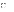 20. Как называется приём, используемый в приведённом ниже отрывке?«Степь чем далее, тем становилась прекраснее... Сквозь тонкие, высокие стебли травы сквозили голубые, синие и лиловые волошки; жёлтый дров выскакивал вверх своею пирамидальною верхушкою; белая кашка зонтикообразными шапками пестрела на поверхности; занесённый бог знает откуда колос пшеницы наливался в гуще».а) портрет 
б) пейзаж 
в) интерьер 
г) деталь21. Какая проблема не поднята в произведении «Тарас Бульба»?а) проблема товарищества и дружбы 
б) проблема предательства 
в) проблема любви 
г) проблема личности и властиОтветы1-б, 2-а, 3-а, 4-б, 5-б, 6-б, 7-в, 8-б, 9-а, 10-в, 11-в, 12-в, 13-а1.  Кошевой КирдягаА) «…Дай же, Боже, чтобы все, какие тут не стоят еретики, не услышали нечестивые, как мучится христианин! Чтобы ни один из нас не промолвил ни одного слова…»2. АндрийБ) «Э,э! что же это вы, хлопцы, так притихли? Ну, разом все думки к нечистому! Берите в зубы люльки, да закурим, да пришпорим коней, да полетим так, чтобы и птица не угналась за нами…»3. ОстапВ) «… Отчизна моя – ты! И понесу я отчизну эту в сердце моём, понесу её, пока станет моего веку…и всё, что ни есть, продам, отдам, погублю за такую отчизну!..»4. Тарас БульбаГ) «…Я слуга вашей воли. Уж дело известное, и по Писанию известно, что глас народа – глас божий. Уж умнее того нельзя выдумать, что весь народ выдумал…»